Tyne Coast Academy Trust is committed to being an equal opportunities employer.  The information on the equal oportunties monitoring form and the safeguarding declaration is not seen by the recruitment panel.  This is done to reduce the possibility of unfair and unlawful discrimination.Please read the guidance notes carefully before completing this application form.  Please complete the form in black ink or type.  Please note CV’s will not be considered.*if appropriateEducation and EmploymentPlease provide complete details of your education and employment history together, starting with your secondary school.  You must provide the information in chronological order from this time, and ensure you do not leave any period of time unaccounted for.  If you do have any length of time unaccounted for, you must include this and give any reasons for the gap. *Add additional rows as required.Personal StatementProfessional Development/Training CoursesPlease give details of any training courses you have attended which will support your applicationProfessional MembershipReferencesPlease provide the following details for two people to whom we can apply for a reference, regarding your experience and suitability for this post.  One must be from your current or most recent employer, where appropriate.  If the role you are applying for involves contact with children you are asked to supply a referee who can provide a reference based on when you have previously worked with children.  In relation to work with children, we will seek information about any past disciplinary issues relating to children and/or child protection concerns you may have been subject to. References will be requested prior to interview, unless you tick the relevant box.Unless otherwise stated, please return your application form tomdobrianski@tynecoastacademytrust.co.ukOR post it to:Melissa DobrianskiHR ManagerTyne Coast Academy TrustSt George’s AvenueSouth ShieldsNE34 6ETEquality and Diversity MonitoringPost Title:						Full Name:						 Date of birth: Are you Male  or Female  Please tell us which ethnic group you belong to (please mark one only):ReligionBuddist  Christian  Hindu  Jewish  Muslim  No religion  Other  Prefer not to say Sexual OrientationBisexual  Gay/Lesbian  Heterosexual/Straight  Other  Prefer not to say Relationship StatusDivorced  Married/Civil Partnership  Single  Widowed  Prefer not to say Do you consider yourself to have a disability: Yes      No A disability is defined as a physical or mental impairment which has a substantial and long term adverse effect on your ability to carry out day to day activities.  The academy trust undertakes to interview any applicant who declares a disability and who meets the minimum essential criteria for the job.If you have answered ‘yes’, please tell us about your disability, in case there are any adjustments we could make for you:  If you believe your disability has prevented you from meeting the essential criteria, please identify which criteria, and explain how this has prevented you from meeting it: Please tell us where you saw the vacancy advertised: Print name:                                                Signed:                                                 Date:                     Safeguarding Children and Young PeopleIf the position for which you are applying involves contact with children and young people, the Trust has decided that the successful applicant will require an enhanced Disclosure and Barring Service check (DBS) and barred list check.  You are required to complete the declaration below and provide relevant details of any convictions, cautions, reprimands or final warnings that are not “protected” as defined by the Rehabilitation of Offenders Act 1974 (Exceptions) Order 1975 (as amended in 2013) by SI 2013 1198’.  Having a criminal record or information provided through the disclosure may not exclude you from employment.Please note:Failure to disclose any convictions, cautions, reprimands, bind overs or final warnings that are not “protected” may result in the withdrawal of an offer of employment, or dismissal if employment has commenced If you do not complete this declaration, your application will not be considered for the post All information provided will be treated confidentially and processed in accordance with data protection regulations.Information on our commitment to Safer Recruitment, use of your information and guidance on completing your application form.Thank you for applying for a job with Tyne Coast Academy Trust. Tyne Coast Academy Trust is committed to safeguarding and promoting the welfare of children and young people and expects all employees and volunteers to share this commitment.  The following guidance notes are provided for your information to ensure we have sufficient information to process your application and to help us meet our safeguarding obligations.General GuidancePlease ensure you complete all parts of the application form clearly and as fully as possible, CV’s will not be accepted.  If any part of the application form is not relevant to you, please mark them as ‘not applicable’, or ‘n/a’.  Incomplete application forms will not be considered for shortlisting.  Ensure your application relates to the person specification as this is what will be used when shortlisting.  If you have a disability that prevents you from completing the application form please contact Melissa Dobrianski, HR Manager at mdobrianski@tynecoastacademytrust.co.ukWe need you to tell us about your education and employment history together in full starting with the secondary school you attended.   We are asking for the information in this way to help identify any gaps where you were not in education or employment, as part of our commitment to safeguarding children, young people and vulnerable adults.  We would like you to start with the secondary school, along with the exams and qualifications you obtained.  You should follow this with your first job or college attended, and so on, to bring you up to date.  If you were unemployed for a period of time, please state this, giving the dates (to the nearest month) and a reason.Your personal statement is your opportunity to tell us why you are suitable for the job.  Please read the job description and person specification carefully to see what skills and experience you have that relate to those required by the job.  Please ensure you provide specific examples of how you meet the criteria set out on the person specification.  If you need to continue on a separate sheet please do so, however please remember to put your name and the post applied for and the office ID number on the top.Your completed application form must be signed.  If you apply online and are successful at interview you will be asked to sign your application form prior to commencing in post.   Please ensure your application is returned by the time and date specified in the advert to ensure it is considered.  We cannot guarantee to consider applications received after the closing date and time.  Application forms will not be acknowledged.  If you do not hear from us within 6 weeks of the closing date you can presume that your application has been unsuccessful.  Should this be the case we would like to thank you for the interest you have shown in the post.Safer RecruitmentYou must supply the names of two referees from whom we can obtain references.  Please ensure you tell us whether you want us to contact them prior to interview.  If you leave the box unticked we will assume it is fine to contact them.  If they have a work e-mail address, please provide this.  One of your referees must be your current or most recent employer.  If the role you are applying for will involve contact with children and young people you will be asked to supply a referee who can provide a reference based on when you have previously worked with children, young people and/or vulnerable adults.   It is advisable to contact your referees at an early stage to let then know that you wish to give their names and ensure they are willing to act as a referee.  If you are shortlisted, references will be taken up prior to interview wherever possible and the authenticity will be checked before any offer of employment is made.  Your referees will be asked to provide details on any disciplinary offences relating to you, including those which have expired.  Additional information will be sought on any concerns or allegations that have been made against you relating to the safety and welfare of children and young people or behaviour towards them, along with the outcome of any concerns.For successful candidates Tyne Coast Academy Trust will verify your reference by telephoning the referee to ensure that the information received is genuine. Tyne Coast Academy Trust reserves the right to contact your current employer and any previous employer.Confirmation of your identity will be undertaken by checking appropriate documents including a form of photographic ID.  You will also be required to supply your original qualification certificates and for relevant posts, proof of registration with any relevant bodies eg GTC.  This will be done at the interview stage.If the position you are applying for involves contact with children, young people and/or vulnerable adults, and you are successful, you will be required to obtain an Enhanced DBS Disclosure from the Disclosure and Barring Service and produce your certificate.  You are required to complete the declaration and provide all relevant details of cautions, convictions or “bind overs”, including those considered as spent under the Rehabilitation of Offenders Act 1974 and all subsequent amendments.   Failure to do so may disqualify you from the appointment and, if appointed may render you liable to immediate dismissal without notice.  Having a criminal record, or information provided through a Disclosure, may not bar you from employment. Any individual disqualified from working with children through any of the various means available is guilty of an offence if he or she knowingly applies for or accepts any work in a regulated position i.e. classified as working with children. (Criminal Justice and Court Services Act 2000).Any offer of employment with Tyne Coast Academy Trust will be conditional and will only be confirmed when all pre employment checks are completed and satisfactory.  No unsupervised access to children and young people will be permitted until all checks are complete.Equal Opportunities and MonitoringThe equality & diversity monitoring form is important to us.  We have a duty to monitor our recruitment process, and this information helps us to do that.  The information you provide on this form will be kept confidential and does not form any part of the recruitment process itself.Candidates who have a disability are guaranteed an interview if they meet the essential requirements of the post.  We can only do this where such candidates indicate they have a disability.  If you feel you cannot meet the essential requirements of the post because of your disability please advise us of the nature of this disadvantage.How we use your informationIf you are successful in your job application, we have a legal requirement to keep your application form, personal information and all associated documentation both electronically and in paper files.This will also be shared with our payroll provider.  For details on how we use and share your information, please see our privacy notice for staff at insert linkIf you are unsuccessful with this application, we will keep your personal information on file for six months in case of any legal challenge, and in case a vacancy occurs that we believe you may be a suitable candidate for.  After six months, it will be securely destroyed.  We will not share your information with any third parties.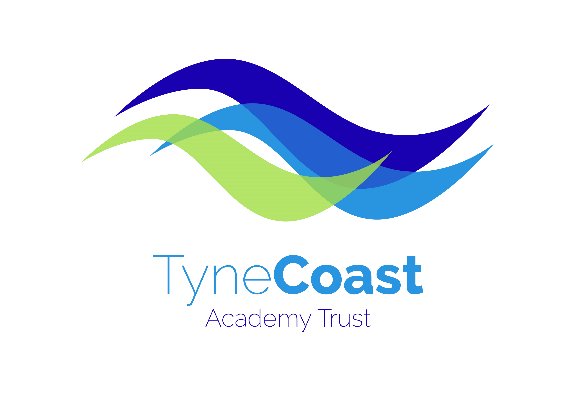 Application for EmploymentPost:   School: Closing date: Office ID Number: Personal DetailsPersonal DetailsPersonal DetailsFull Name Previous NamesAddress TelephoneHomeMobileWorkCan we ring you at work? Yes   No TelephoneHomeMobileWorkCan we ring you at work? Yes   No Your e-mail address Your e-mail address Your e-mail address Your National Insurance Number Your National Insurance Number DFE NO. (Teachers only)Current or Most Recent Employment Current or Most Recent Employment Name and Address of EmployerPost Title Annual Salary / Wage £Salary Scale * Date appointed Notice required * Date left * Reason for leaving * Brief Outline of DutiesBrief Outline of DutiesEmployer, Educational Institution or description of activityWhat were you doing? (i.e. job title, qualification / course, etc.)Dates (from and to)Reason for leaving / qualifications obtainedAre there any gaps in your education or employment history, please explain them herePlease give details of how you meet the requirements of the job using the criteria in the person specification.  You should relate this to your employment and education history, your qualifications or any activities you undertake outside of work.Nature of CourseDate(s) attendedDuration of courseIf you are a member of a professional body or institute, please give detailsReferee OneReferee TwoName and address Name and address Position  Position  Phone number Phone number e-mail address e-mail address Can we contact your referee prior to interview?  Yes   No   Can we contact your referee prior to interview?   Yes   No  Declaration of relationshipIf you have any relationship with any Trustee, Governor or Senior Officer of Tyne Coast Academy Trust, please state the name(s) and nature of relationship(s):If you canvass any Trustee, Governor or Senior Officer of Tyne Coast Academy Trust directly or indirectly for this appointment, or if you fail to disclose a relationship,you will be disqualified from appointment and if already appointed, you will be subject to disciplinary proceedings and liable to dismissal without further notice.Right to Work in the UKRight to Work in the UKTyne Coast Academy Trust will require you to provide evidence of your right to work in the UK in accordance with the Immigration, Asylum and Nationality Act 2006.By signing this application, you agree to provide such evidence when requested.Tyne Coast Academy Trust will require you to provide evidence of your right to work in the UK in accordance with the Immigration, Asylum and Nationality Act 2006.By signing this application, you agree to provide such evidence when requested.Signed:Date:DeclarationDeclarationI confirm the information given in this application form is full, accurate and complete.  I understand that if I provide false information or fail to provide full, accurate and complete information, this may lead to the decision that my application cannot be considered any further, the withdrawal of offer of appointment, or by my dismissial without notice.  I have been provided with data protection information and confirm that I understand how my information will be stored and used:I confirm the information given in this application form is full, accurate and complete.  I understand that if I provide false information or fail to provide full, accurate and complete information, this may lead to the decision that my application cannot be considered any further, the withdrawal of offer of appointment, or by my dismissial without notice.  I have been provided with data protection information and confirm that I understand how my information will be stored and used:Signed:Date:	Black or Black BritishWhite   Caribbean British African Irish Any other black background (Please specify) Any other white background (Please specify)MixedChinese White and Black Caribbean Chinese White and Black African Any other background (Please specify) White and Asian Any other mixed background (Please specify)Asian or Asian BritishOther Ethnic Groups Indian Any other background (Please specify) Pakistani Bangladeshi  Any other Asian background (Please specify)Name:Post Applied for:Declaration of Applicant :Declaration of Applicant :Do you have or do you have pending any convictions, cautions, bind overs, reprimands or final warnings that are not “protected”?Yes      No If yes, please provide details.  Do you declare that you you are not barred or disqualified from working with vulnerable groups, children or young people and that you are not subject to any sanctions or conditions on your employment imposed by the Independent Safeguarding Authority, Secretary of State or other regulatory body?Yes      No If yes, please provide details.  Do you have or do you have pending any convictions, cautions, bind overs, reprimands or final warnings that are not “protected”?Yes      No If yes, please provide details.  Do you declare that you you are not barred or disqualified from working with vulnerable groups, children or young people and that you are not subject to any sanctions or conditions on your employment imposed by the Independent Safeguarding Authority, Secretary of State or other regulatory body?Yes      No If yes, please provide details.  Signed:Date:Pre-Employment ClearancesPre-Employment ClearancesI understand that if successfully appointed to the position I am applying for, this will be a conditional offer and I will be required to obtain the following pre-employment clearances in line with Keeping Children Safe in Education and I give my consent for these to be conducted:Evidence of Right to Work in the UKIdentity ChecksEnhanced DBS (including Barred List Check)Medical ClearanceSatisfactory ReferencesVerification of Professional QualificationsRegistration Checks including Teacher Prohibition ChecksSection 128 check (if applicable)Declaration on Childcare Disqualification (if applicable)Appropriate further checks for those who have lived or worked outside the UK (if applicable)I understand that if any of the above clearances are unsatisfactory, the conditional offer maybe withdrawn.I understand that if successfully appointed to the position I am applying for, this will be a conditional offer and I will be required to obtain the following pre-employment clearances in line with Keeping Children Safe in Education and I give my consent for these to be conducted:Evidence of Right to Work in the UKIdentity ChecksEnhanced DBS (including Barred List Check)Medical ClearanceSatisfactory ReferencesVerification of Professional QualificationsRegistration Checks including Teacher Prohibition ChecksSection 128 check (if applicable)Declaration on Childcare Disqualification (if applicable)Appropriate further checks for those who have lived or worked outside the UK (if applicable)I understand that if any of the above clearances are unsatisfactory, the conditional offer maybe withdrawn.Signed:Date: